AICE/AP Testing 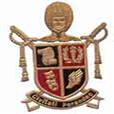 AICE/AP Testing AICE/AP Testing AICE/AP Testing AICE/AP Testing AICE/AP Testing AICE/AP Testing SundayMondayTuesdayWednesdayThursdayFridaySaturday2526 8021 English General Paper AM279693 Marine Science PM28 8021 English General Paper AM299093EnglishLanguageAM9693 Marine Science PM30 9693 Marine Science PM123  8685 Spanish PM9693 Marine Science PMUS Gov’t and Politics AMPhysics Mechanics C PM4   9990 Psychology  AM9709 Math PMCALC AB AMCALC BC AMAP Human PM5 9389 History PMEnglish Lit and Comp AMPhysics I Algebra Based PM6 9702 Physics (or May 27 AM) Practical9239Global Perspectives PM9709 Math PMUS History AMComputer Science A79093EnglishLanguage AM9990 Psychology  AM9389 History PMChemistry AmSpanish Lit AM Euro PMPhysics 2 Algebra Based PM8 All AP Art Portfolios by 8:00 pm on May 7910  9701 Chemistry AM9699 Sociology PMWorld History Modern AMMacroEconomics PM11Spanish Lang AMPsychology PM12 9700 Biology AMEnglish Language AMMicroeconomics PMMusic Theory PM13Comparative Gov’t  and Politics AMComputer Science Principles AMStatistics PM14  9695 English Lit AMBiology AMEnvironmental Science PM151617  8685 Spanish PM18   9695 English Lit AM9701 Chemistry AM (or June 1) Practical1920  9702 Physics June 9 AM9699 Sociology PM2122232425 9700 Biology AM  (or June 3) Practical2627 9702 Physics (or May 6 AM) Practical2829303119701 Chemistry AM (or May 18) Practical23 9700 Biology AM  (or May 25) Practical459701Chemistry June 7 AM9702 Physics June 9 AM9700 Biology MC June 10 AM